/08 RM 03278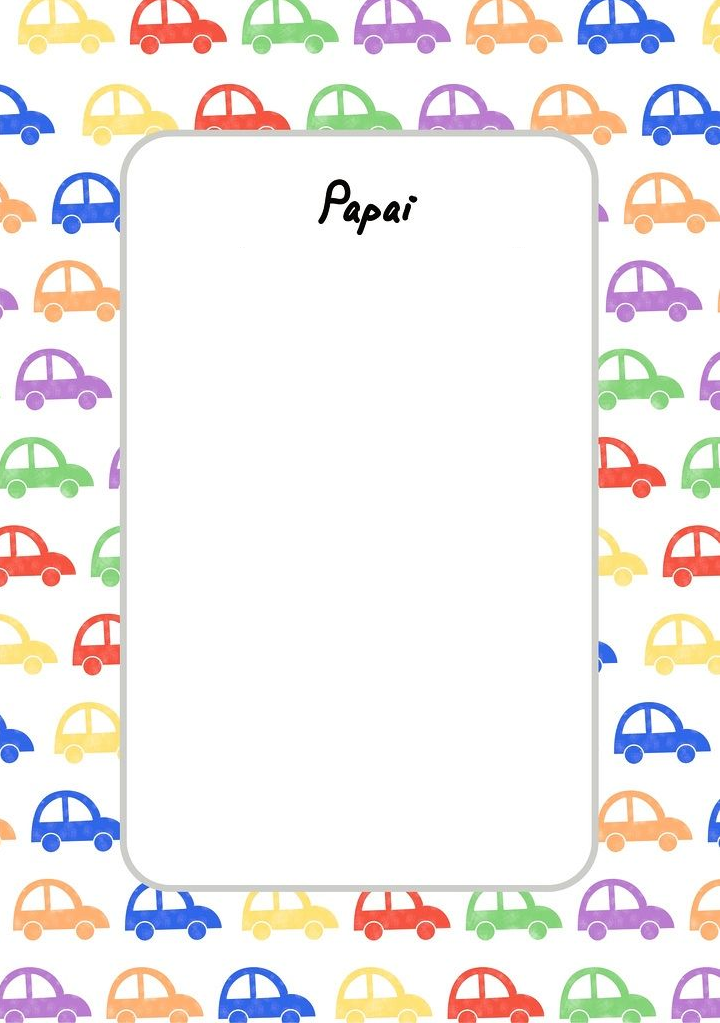 